              ҠАРАР                                                                      РЕШЕНИЕОб отмене решения  Совета сельского поселения Шаранский сельсовет муниципального района Шаранский район Республики Башкортостан В связи с приведением в соответствии с действующим законодательством муниципальных правовых актов, руководствуясь Уставом сельского поселения Шаранский сельсовет муниципального района Шаранский район Республики Башкортостан, Совет сельского поселения Шаранский сельсовет муниципального района Шаранский район Республики Башкортостан решил:Отменить решение Совета сельского поселения Шаранский сельсовет муниципального района Шаранский район Республики Башкортостан № 413 от 29.04.2015 года «О комиссии по соблюдению требований к служебному поведению муниципальных служащих органа местного самоуправления сельского поселения Шаранский сельсовет муниципального района Шаранский район Республики Башкортостан и урегулированию конфликта интересов».Обнародовать настоящее решение в здании администрации сельского поселения Шаранский сельсовет муниципального района Шаранский район Республики Башкортостан   и на официальном сайте сельского поселения Шаранский сельсовет муниципального района Шаранский район Республики Башкортостан в сети Интернет.Настоящее	решение вступает в силу с момента его обнародования.Глава сельского поселения                                                           Р.М. Нуриевс. Шаран10.02.2016 года  № 7/37Башкортостан РеспубликаһыШаран районымуниципаль районыныңШаран ауыл Советыауыл биләмәһе Советы             452630 Шаран ауылы           1-се май урамы 62Тел.(347) 2-22-43,e-mail:sssharanss@yandex.ruШаран  ауылы, тел.(34769) 2-22-43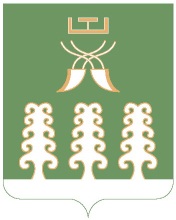 Республика БашкортостанСовет сельского поселенияШаранский сельсоветмуниципального районаШаранский район452630 с. Шаран ул. Первомайская,62Тел.(347) 2-22-43,e-mail:sssharanss@yandex.ruс. Шаран тел.(34769) 2-22-43